_____________________________________________________________________________________________________________Grampound with Creed C of E SchoolFore Street, Grampound, TR2 4SBgrampoundwithcreed.secretary@celticcross.education01726 882644     www.grampoundwithcreedschool.co.uk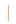 GRAMPOUND WITH CREED ETHOS & VALUESAt Celtic Cross Education...we nurture, we learn, we achieve together.Our values:Wisdom, Resilience, Compassion, Hope & RespectAt Grampound with Creed School we celebrate our Christian Values through our character curriculum areas;“Do your best”Conscientiousness, curiosity & focus“In this together”Neighbourliness and Community Spirit“Treat others the way you’d like to be treated”Tolerance and Respect“Never give up”Perseverance, resilience and grit“Yes I can”Confidence and optimism“Reach for the stars!”Motivation, drive and ambition“Act with your heart”Honesty, integrity and dignity”